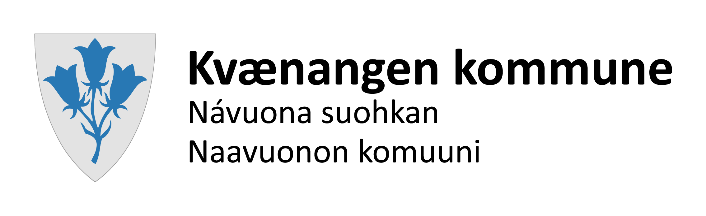 Møtedato:	      	kl.       	Tilstede:	     Forfall:	     Møtested:	     							Referent:	     	Neste møte:	      	kl.       	MØTEREFERAT FRA      Dato:Arkivkode:
Saksbehandler:Sak nr:Detaljer:Ansvarlig / frist<Tekst>